SADRŽAJ1.UVOD 2. TEMELJNI MAKROEKONOMSKI POKAZATELJI ZA RAZDOBLJE 2024. - 20263. IZRADA, PREDLAGANJE I DONOŠENJA PRORAČUNA I FINANCIJSKIH PLANOVA     SUKLADNO ZAKONU O PRORAČUNU  KOJI JE NA SNAZI OD 1. SIJEČNJA 2022.G.Predlaganje i donošenje proračuna i financijskih planova za 2024. i projekcija za 2025. i 2026. na razini skupine ekonomske klasifikacijeIskazivanje rashoda u Računu prihoda i rashoda po funkcijskoj klasifikacijiSažetak Računa prihoda i rashoda te sažetak Računa financiranja u Općem dijelu proračuna i financijskog planaZakonska obveza izrade višegodišnjeg plana uravnoteženjaUsvajanje prijedloga financijskog plana od strane upravljačkih tijela u proračunskim i izvanproračunskim korisnicimaObrazloženje – sastavni dio proračuna i financijskog planaPredlaganje amandmana na proračun jedinice lokalne i područne (regionalne) samouprave i financijski plan izvanproračunskog korisnika jedinice lokalne i područne (regionalne) samoupraveTransparentnost proračuna – zakonska obveza4. METODOLOGIJA IZRADE PRORAČUNA JLP(R)S I FINANCIJSKOG PLANA PRORAČUNSKIH     KORISNIKA JLP(R)S4.1. Sadržaj proračuna JLP(R)S4.2. Sadržaj financijskog plana proračunskih korisnika jedinica lokalne i područne (regionalne) samouprave4.3. Sudjelovanje građana u procesu planiranja proračuna JLPR(S)4.4. Izmjene i dopune proračuna4.5. Izmjene i dopune financijskog plana4.6. Transparentnost proračuna4.7. Obveza izrade provedbenih programa4.8. Rokovi za predlaganje i donošenje  financijskog plana proračunskih korisnika jedinica lokalne i područne (regionalne) samouprave4.9. Planiranje viškova/manjkova iz prethodnih godina u financijskom planu proračunskih korisnika 4.10. Visina financijskog plana proračunskih korisnika – dvojni limiti4.11. Pravne osobe u vlasništvu/suvlasništvu Općine Bistra i drugi korisnici proračuna Općine Bistra4.12. Izvještavanje proračunskih korisnika i drugih korisnika proračuna Općine Bistra5. DOSTAVA PRORAČUNSKIH DOKUMENATA5.1. Dostava proračunskih dokumenata Ministarstvu financija i Državnom uredu za reviziju 5.2. Dostava proračunskih dokumenata Ministarstvu financija radi zakonitosti akata5.3. Dostava ugovora o zaduženju te izvješća o zaduženju, danim jamstvima i suglasnostima          ( Obrazac IZJS )6.TERMINSKI PLAN ZA IZRADU PRORAČUNA I PRIJEDLOGA FINANCIJSKOG PLANA PRORAČUNSKIH KORISNIKA OPĆINE BISTRA7. DOSTUPNOST MATERIJALA UVODSukladno odredbama Zakona o proračunu, Vlada Republike Hrvatske donosi i usvaja akte na temelju kojih Ministarstvo financija sastavlja upute za izradu državnog proračuna i proračuna jedinica lokalne i područne (regionalne) samouprave.Ministarstvo financija je sukladno odredbama članka 26. Zakona o proračunu („Narodne novine“, broj 144/21.), izradilo Upute za izradu proračuna jedinica lokalne i područne (regionalne) samouprave.Dostavljene upute Ministarstva financija sadrže:• temeljne makroekonomske pokazatelje za razdoblje 2024. – 2026.,• odredbe Zakona o proračunu u vezi planiranja proračuna i financijskih planova,• sadržaj uputa koje pripremaju upravna tijela za financije,• metodologiju izrade proračuna i financijskog plana proračunskih i izvanproračunskihkorisnika,• dostavu dokumenata,• planiranje rashoda proračunskih korisnika u sklopu decentraliziranih funkcija,• postupanje s viškovima u sklopu decentraliziranih funkcija,• novosti vezane uz izmjene poreznih propisa te propisa iz proračunske regulative,• dodjela pomoći na ime poticaja za dobrovoljno funkcionalno odnosno stvarno spajanjejedinica lokalne samouprave,• planiranje proračunskih sredstava za vijeća, koordinacije vijeća i predstavnike nacionalnihmanjina.Temeljem Uputa Ministarstva financija, Odsjek za računovodstvo i financije Jedinstvenog upravnog odjela Općine Bistra, izradilo je ove Upute za izradu Proračuna Općine Bistra za razdoblje 2024. – 2026. godine.Ove upute sadrže:• Metodologiju izrade prijedloga proračuna Općine Bistra,• Metodologiju izrade prijedloga financijskog plana proračunskog korisnika Općine Bistra,• Visinu financijskog plana proračunskih korisnika koji sadrži visinu financijskog plana za prethodnu proračunsku godinu te prijedlog visine financijskog plana za sljedeću proračunsku godinu i za sljedeće dvije godine za provedbu postojećih programa, odnosno aktivnosti, koje proizlaze iz trenutno važećih propisa,• Način pripreme i terminski plan za izradu proračuna i prijedloga financijskog plana proračunskih korisnika Općine Bistra.
Korisnici Proračuna koji su obavezni primjenjivati ove Upute, u cijelosti ili djelomično, su:1. proračunski korisnici Općine Bistra: - Općinska knjižnica Bistra- Dječji vrtić Kapljica2. trgovačka društva kojima je Općina osnivač ili ima odlučujući utjecaj na upravljanje:- Komunalno gospodarstvo Bistra d.o.o. ( 100 %-tno vlasništvo Općine Bistra )- Zaprešić d.o.o. ( 0,5 % u temeljnom kapitalu )- Vodoopskrba i odvodnja Zaprešić d.o.o. ( 0,0003 % u temeljnom kapitalu ).Općina Bistra planira krajem 2024. godine osnovati ustanovu Ekomuzej Bistra, kao novog proračunskog korisnika Općine Bisrtra, sukladno Pravilniku o utvrđivanju proračunskih i izvanproračunskih korisnika državnog proračuna i proračuna JLP(R)S i načinu vođenja Registra proračunskih i izvanproračunskih korisnika, te se ove Upute odnose i na Ekomuzej Bistra.TEMELJNI MAKROEKONOMSKI POKAZATELJI ZA RAZDOBLJE 2024. - 2026. Ministarstvo financija je izradilo prijedlog, a Vlada usvojila Program stabilnosti Republike Hrvatske za razdoblje 2024. - 2026. (dalje u tekstu: Program stabilnosti ) u travnju 2023. godine. Na temelju Programa stabilnosti Vlada je u lipnju 2023.g. donijela Odluku o proračunskom okviru za razdoblje 2024. – 2026.Sukladno Programu stabilnosti fiskalna kretanja u 2023. rezultirat će proračunskim manjkom od 0,7% BDP-a, odnosno 1,5% BDP-a u 2024., 0,8% BDP-a u 2025. te 0,6% BDP-a do kraja 2026. godine. Ovim je ispunjen kriterij proračunskog manjka sukladno odredbama Pakta o stabilnosti i rastu. Udio javnog duga u nominalnoj vrijednosti BDP-a će se kontinuirano nastaviti smanjivati u promatranom srednjoročnom razdoblju i to sa 62,6% BDP-a u 2023., na 59,8% BDP-a u 2024. odnosno 57,5% u 2025. te 55,6% BDP-a u 2026. godini.IZRADA, PREDLAGANJE I DONOŠENJE PRORAČUNA I FINANCIJSKIH PLANOVA SUKLADNO ZAKONU O PRORAČUNU KOJI JE NA SNAZI OD 1. SIJEČNJA 2022.a) Predlaganje i donošenje proračuna i financijskih planova za 2024. i projekcija za 2025. i 2026. na razini skupine ekonomske klasifikacijeSukladno člancima 38., 39. i 42. Zakona o proračunu, proračun jedinice lokalne i područne (regionalne) samouprave, financijski plan proračunskog korisnika te financijski plan izvanproračunskog korisnika usvaja na razini skupine ekonomske klasifikacije ( druga razina računskog plana ). Slijedom navedenog, jedinice lokalne i područne (regionalne) samouprave, proračunski i izvanproračunski korisnici prihode i primitke, rashode i izdatke za 2024. godinu iskazuju na razini skupine (druga razina računskog plana) isto kao za 2025. i 2026. godinu.b) Iskazivanje rashoda u Računu prihoda i rashoda po funkcijskoj klasifikacijiČlankom 29. Zakona o proračunu propisana je obveza da jedinice lokalne i područne (regionalne) samouprave u Općem dijelu proračuna u Računu prihoda i rashoda, rashode iskažu i prema funkcijskoj klasifikaciji. Ista je obveza propisana i proračunskim korisnicima jedinica lokalne i područne (regionalne) samouprave koji sukladno članku 34. Zakona o proračunu u Općem dijelu financijskog plana u Računu prihoda i rashoda, rashode proračunskog korisnika trebaju iskazati i prema funkcijskoj klasifikaciji.c) Sažetak Računa prihoda i rashoda te sažetak Računa financiranja u Općem dijelu proračuna i financijskog planaZakon o proračunu u članku 29. i u članku 34. propisuje da Opći dio proračuna, odnosno Opći dio financijskog plana proračunskih i izvanproračunskih korisnika obvezno sadrži i sažetak Računa prihoda i rashoda te sažetak Računa financiranja.d) Zakonska obveza izrade višegodišnjeg plana uravnoteženjaČlankom 37. Zakona o proračunu propisano je ako jedinice lokalne i područne (regionalne)  samouprave i njihovi proračunski i izvanproračunski korisnici ne mogu preneseni manjak podmiriti do kraja proračunske godine, obvezni su izraditi višegodišnji plan uravnoteženja za razdoblje za koje se proračun, odnosno financijski plan donosi.Isto tako, ako jedinice lokalne i područne (regionalne) samouprave i njihovi proračunski i izvanproračunski korisnici ne mogu preneseni višak, zbog njegove veličine, u cijelosti iskoristiti u jednoj proračunskoj godini, korištenje viška planira se višegodišnjim planom uravnoteženja za razdoblje za koje se proračun, odnosno financijski plan donosi.e) Usvajanje prijedloga financijskog plana od strane upravljačkih tijela u proračunskim i izvanproračunskim korisnicimaČlankom 38. stavkom 2. i člankom 39. stavkom 2. Zakona o proračunu propisano je da čelnik proračunskog i izvanproračunskog korisnika prije dostave prijedloga financijskog plana nadležnom upravnom tijelu, prijedlog financijskog plana obvezan je uputiti upravljačkom tijelu na usvajanje, ako je primjenjivo, u skladu s aktima kojima je uređen rad proračunskog, odnosno izvanproračunskog korisnika.Zakonom o proračunu je dalje uređeno da ako postoje razlike u financijskom planu proračunskog korisnika sadržanom u proračunu koji je usvojilo predstavničko tijelo u odnosu na već usvojeni prijedlog financijskog plana od strane upravljačkog tijela, upravljačko tijelo usvaja financijski plan koji je sadržan u proračunu koji je usvojilo predstavničko tijelo.Ako postoje razlike u financijskom planu izvanproračunskog korisnika na koji je predstavničko tijelo dalo suglasnost u odnosu na već usvojeni prijedlog financijskog plana od strane upravljačkog tijela, upravljačko tijelo usvaja financijski plan na koji je predstavničko tijelo dalo suglasnost.f) Obrazloženje – sastavni dio proračuna i financijskog plana U skladu s člankom 31. Zakona o proračunu, obrazloženje je sastavni dio proračuna kako na državnoj tako i na razini jedinica lokalne i područne (regionalne) samouprave, a sastoji se od obrazloženja općeg dijela proračuna i obrazloženja posebnog dijela proračuna. Člankom 36. Zakona propisana je obveza i proračunskim i izvanproračunskim korisnicima za izradu obrazloženja, i to obrazloženje uz opći dio financijskog plana i obrazloženje uz posebni dio financijskog plana. g) Predlaganje amandmana na proračun jedinice lokalne i područne (regionalne) samouprave i financijski plan izvanproračunskog korisnika jedinice lokalne i područne (regionalne) samoupraveČlankom 41. Zakona o proračunu detaljno je uređeno predlaganje amandmana na način da se mogu podnositi amandmani kojima se predlaže:- povećanje proračunskih rashoda iznad iznosa utvrđenih prijedlogom proračuna jedinice lokalne i područne (regionalne) samouprave i financijskim planom izvanproračunskog korisnika jedinice lokalne i područne (regionalne) samouprave pod uvjetom da se istodobno predloži smanjenje drugih rashoda u istom iznosu i unutar istih izvora financiranja u posebnom dijelu proračuna ili financijskog plana i- povećanje proračunskih izdataka iznad iznosa utvrđenih prijedlogom proračuna jedinice lokalne i područne (regionalne) samouprave i financijskim planom izvanproračunskog korisnika jedinice lokalne i područne (regionalne) samouprave pod uvjetom da se istodobno predloži smanjenje drugih izdataka u istom iznosu i unutar istih izvora financiranja u posebnom dijelu proračuna ili financijskog plana.Detaljnije o ovome dano je u prethodnim Uputama za izradu proračuna jedinica lokalne i područne (regionalne) samouprave za razdoblje 2023. – 2025.h) Transparentnost proračuna – zakonska obvezaZakonom o proračunu propisana je obveza objave proračuna i financijskih planova i ostale dokumentacije na mrežnim stranicama jedinica lokalne i područne (regionalne) samouprave i proračunskih i izvanproračunskih korisnika o čemu se detaljnije objašnjava u nastavku ove Upute.METODOLOGIJA IZRADE PRORAČUNA I FINANCIJSKOG PLANA PRORAČUNSKIH  KORISNIKA JEDINICA LOKALNE I PODRUČNE (REGIONALNE) SAMOUPRAVEMetodologija za izradu proračuna jedinica lokalne i područne (regionalne) samouprave propisana je Zakonom o proračunu i podzakonskim aktima kojima se regulira provedba navedenoga Zakona. Do donošenja novih podzakonskih akata i u ovom proračunskom ciklusu koriste se Pravilnik o proračunskim klasifikacijama (Narodne novine, br. 26/10, 120/12 i 1/20) i Pravilnik o proračunskom računovodstvu i Računskom planu (Narodne novine, br. 124/14, 115/15, 87/16, 3/18, 126/19 i 108/20).Proračunski korisnici jedinica lokalne i područne (regionalne) samouprave obvezni su izrađivati financijske planove u skladu s odredbama novog Zakona o proračunu te se pridržavati ovih Uputa.Proračun jedinice lokalne i područne (regionalne) samouprave sastoji se od plana za proračunsku godinu i projekcija za sljedeće dvije godine, a sadrži financijske planove proračunskih korisnika prikazane kroz opći i posebni dio i obrazloženje proračuna. Pod financijskim planovima proračunskih korisnika jedinice lokalne i područne (regionalne) samouprave podrazumijevaju se i financijski planovi upravnih tijela jedinice lokalne i područne (regionalne) samouprave.4.1. Sadržaj proračuna jedinica lokalne i područne (regionalne) samoupraveProračun jedinica lokalne i područne (regionalne) samouprave sastoji se od plana za proračunsku godinu i projekcija za sljedeće dvije godine.PRORAČUN JEDINICA LOKALNE I PODRUČNE (REGIONALNE) SAMOUPRAVE ZA RAZDOBLJE 2024. – 2026. sastoji se od :1.Opći dio proračunaSažetak Računa prihoda i rashoda Sažetak Računa financiranja- ukupni prihodi poslovanja i prihodi od prodaje nefinancijske imovine, ukupnirashodi poslovanja i rashodi za nabavu nefinancijske imovine- ukupni primici od financijske imovine i zaduživanja i izdaci za financijsku imovinui otplate zajmovaRačun prihoda i rashoda- ukupni prihodi i rashodi iskazani prema ekonomskoj klasifikaciji na razini skupine- ukupni prihodi i rashodi iskazani prema izvorima financiranja- ukupni rashodi iskazani prema funkcijskoj klasifikacijiRačun financiranja- ukupni primici od financijske imovine i zaduživanja i izdaci za financijsku imovinui otplate instrumenata zaduživanja prema ekonomskoj klasifikaciji na raziniskupine- ukupni primici od financijske imovine i zaduživanja i izdaci za financijsku imovinui otplate instrumenata zaduživanja prema izvorima financiranjaPreneseni višak ili preneseni manjak prihoda nad rashodima- ako ukupni prihodi i primici nisu jednaki ukupnim rashodima i izdacima, opći dioproračuna sadrži i preneseni višak ili preneseni manjak prihoda nad rashodimaVišegodišnji plan uravnoteženja- ako JLP(R)S ne mogu preneseni manjak podmiriti do kraja proračunske godine, obvezni su izraditi višegodišnji plan uravnoteženja za razdoblje za koje se proračun donosi- ako JLP(R)S ne mogu preneseni višak, zbog njegove veličine, u cijelosti iskoristiti u jednoj proračunskoj godini, korištenje viška planira se višegodišnjim planom uravnoteženja za razdoblje za koje se proračun donosi2.Posebni dio proračunaPlan rashoda i izdataka proračuna JLP(R)S i njihovih proračunskih korisnika- rashodi i izdaci JLP(R)S i njihovih proračunskih korisnika iskazani po organizacijskoj klasifikaciji, izvorima financiranja i ekonomskoj klasifikaciji na razini skupine, raspoređenih u programe koji se sastoje od aktivnosti i projekata3.Obrazloženje proračunaObrazloženje općeg dijela proračuna i obrazloženje posebnog dijela proračuna - obrazloženje općeg dijela proračuna JLP(R)S sadrži obrazloženje prihoda i rashoda, primitaka i izdataka proračuna JLP(R)S i obrazloženje prenesenog manjka odnosno viška proračuna JLP(R)SObrazloženje posebnog dijela proračuna JLP(R)S temelji se na obrazloženjima financijskih planova proračunskih korisnika, a sastoji se od obrazloženja programa koje se daje kroz obrazloženje aktivnosti i projekata zajedno s ciljevima i pokazateljima uspješnosti iz akata strateškog planiranja4.2.  Sadržaj financijskog plana proračunskih i izvanproračunskih korisnika jedinica lokalne i područne (regionalne) samoupraveProračunski i izvanproračunski korisnici jedinice lokalne i područne (regionalne) samouprave prihode i primitke, rashode i izdatke za 2024. godinu planiraju na razini skupine (druga razina računskog plana) isto kao za 2025. i 2026. godinu. Temeljem zahtjeva nadležne jedinice, proračunski korisnici mogu izrađivati prijedlog financijskog plana na razini odjeljka (četvrta razina računskog plana). Međutim, upravno vijeće ili drugo upravljačko tijelo obvezno je usvojiti financijski plan korisnika, a predstavničko tijelo proračun za 2024. godinu i projekcije za 2025. i 2026. na razini skupine (druga razina računskog plana).Prijedlog financijskog plana proračunskih i izvanproračunskih korisnika jedinica lokalne i područne (regionalne) samouprave za razdoblje 2024. - 2026. sastoji se od plana za proračunsku godinu i projekcija za sljedeće dvije godine, a sadrži opći i posebni dio te obrazloženje financijskog plana.Proračunski korisnici jedinica lokalne i područne (regionalne) samouprave dužni su, kao i prethodnih godina, u svom financijskom planu iskazati sve svoje prihode i rashode bez obzira na moguće uplate dijela prihoda korisnika u proračun jedinice lokalne i područne (regionalne) samouprave ili podmirivanje dijela rashoda korisnika izravno s računa proračuna.Sukladno odredbama Zakona o proračunu sve što se odnosi na financijski plan proračunskih korisnika jedinica lokalne i područne (regionalne) samouprave, odnosi se i na financijski plan upravnih tijela jedinica lokalne i područne (regionalne) samouprave.FINANCIJSKI PLAN PRORAČUNSKOG KORISNIKA ZA RAZDOBLJE 2024. – 2026. sastoji se od :1.Opći dio financijskog plana:Sažetak Računa prihoda i rashodaSažetak Računa financiranja- ukupni prihodi poslovanja i prihodi od prodaje nefinancijske imovine, ukupni rashodi poslovanja i rashodi za nabavu nefinancijske imovine- ukupni primici od financijske imovine i zaduživanja i izdaci za financijsku imovinu i otplate zajmovaRačun prihoda i rashoda- ukupni prihodi i rashodi iskazani prema ekonomskoj klasifikaciji na razini skupine- ukupni prihodi i rashodi iskazani prema izvorima financiranja- ukupni rashodi iskazani prema funkcijskoj klasifikacijiRačun financiranja- ukupni primici od financijske imovine i zaduživanja i izdaci za financijsku imovinu i otplate instrumenata zaduživanja prema ekonomskoj klasifikaciji na razini skupine- ukupni primici od financijske imovine i zaduživanja i izdaci za financijsku imovinu i otplate instrumenata zaduživanja prema izvorima financiranjaPreneseni višak ili preneseni manjak prihoda nad rashodima- ako ukupni prihodi i primici nisu jednaki ukupnim rashodima i izdacima, financijski plan sadrži i preneseni višak ili preneseni manjak prihoda nad rashodimaVišegodišnji plan uravnoteženja- ako proračunski korisnici ne mogu preneseni manjak podmiriti do kraja proračunske godine, obvezni su izraditi višegodišnji plan uravnoteženja za razdoblje za koje se financijski plan donosi- ako proračunski korisnici ne mogu preneseni višak, zbog njegove veličine, u cijelosti iskoristiti u jednoj proračunskoj godini, korištenje viška planira se višegodišnjim planom uravnoteženja za razdoblje za koje se financijski plan donosi2.Posebni dio financijskog plana:Plan rashoda i izdataka proračunskih korisnika- rashodi i izdaci iskazani po izvorima financiranja i ekonomskoj klasifikaciji na razini skupine, raspoređeni u programe koji se sastoje od aktivnosti i projekata3.Obrazloženje financijskog plana:Obrazloženje općeg dijela financijskog plana i obrazloženje posebnog dijela financijskog plana- obrazloženje općeg dijela financijskog plana sadrži obrazloženje prihoda i rashoda, primitaka i izdataka te obrazloženje prenesenog manjka odnosno viška financijskog plana- obrazloženje posebnog dijela financijskog plana sastoji se od obrazloženja programa koje se daje kroz obrazloženje aktivnosti i projekata zajedno s ciljevima i pokazateljima uspješnosti iz akata strateškog planiranja i godišnjeg plana rada.Proračunski korisnici Općine Bistra obvezni su izrađivati financijske planove u skladu s odredbama Zakona o proračunu, Pravilnika o proračunskim klasifikacijama i Pravilnika o proračunskom računovodstvu i Računskom planu te se pridržavati ovih Uputa. Proračunski korisnici Općine Bistra ne moraju uplaćivati vlastite prihode, namjenske prihode i primitke, pomoći i donacije u Proračun Općine Bistra, ali su iste dužni koristiti u skladu sa zakonom i aktima kojima se regulira obavljanje njihove djelatnosti. Odlukom o izvršavanju proračuna Općine Bistra propisano je izuzeće od obveze uplate vlastitih i namjenskih prihoda proračunskih korisnika u općinski proračun.Proračunski korisnik Dječji vrtić Kapljica može po nalogu Općinskog načelnika uplatiti namjenske prihode ( pomoći  - EU sredstva ) u korist Proračuna Općine Bistra.4.3. Sudjelovanje građana u procesu planiranja proračuna jedinica lokalne i područne (regionalne) samoupraveKao i prijašnjih godina, jedinice lokalne i područne (regionalne) samouprave i njihovi proračunski korisnici, po usvajanju proračuna od strane predstavničkog tijela, proračune i financijske planove dužni su objaviti na svojim mrežnim stranicama. Prilikom izrade proračuna za razdoblje 2024. - 2026. jedinice lokalne i područne (regionalne) samouprave trebaju razmotriti komentare koje su zaprimile na usvojen i po usvajanju objavljen proračun za razdoblje 2023. - 2025. I ove godine, a kako bi se građanima i ostaloj zainteresiranoj javnosti omogućilo aktivnije sudjelovanje u procesu izrade proračuna jedinica lokalne i područne (regionalne) samouprave, uz ostale već prisutne načine sudjelovanja, preporuka je da jedinice lokalne i područne (regionalne) samouprave osiguraju zainteresiranoj javnosti mogućnost online dostave komentara, preporuka i prijedloga, na usvojeni proračun za razdoblje 2024. - 2026., a kako bi se zaprimljeni komentari mogli razmotriti prilikom izrade proračuna za razdoblje 2025. - 2027. 4.4. Izmjene i dopune proračunaIzmjenama i dopunama proračuna mijenja se isključivo plan za tekuću proračunsku godinu. Na postupak donošenja izmjena i dopuna proračuna na odgovarajući se način primjenjuju odredbe Zakona o proračunu za postupak donošenja proračuna. Izmjene i dopune proračuna sastoje se od plana za tekuću proračunsku godinu i sadrže opći i posebni dio te obrazloženje izmjena i dopuna proračuna. Izmjenama i dopunama proračuna ne mogu se umanjiti rashodi i izdaci ispod razine izvršenja i preuzetih obveza po investicijskim projektima te preuzetih obveza iz ugovora koji zahtijevaju plaćanje u sljedećim godinama. Ostvareni namjenski prihodi i primici i ostvareni vlastiti prihodi te rashodi i izdaci izvršeni iznad iznosa utvrđenih u proračunu, izmjenama i dopunama proračuna moraju se planirati minimalno na razini ostvarenih prihoda i primitaka, odnosno izvršenih rashoda i izdataka. Uz svake izmjene i dopune proračuna obvezno je izraditi obrazloženja izmjena i dopuna proračuna (općeg i posebnog dijela).4.5. Izmjene i dopune financijskog planaSukladno odredbama Zakona o proračunu izmjenama i dopunama financijskog plana mijenja se isključivo usvojeni plan za tekuću proračunsku godinu. Na postupak donošenja izmjena i dopuna financijskog plana na odgovarajući se način primjenjuju odredbe Zakona o proračunu za postupak donošenja financijskog plana. Izmjenama i dopunama financijskog plana ne mogu se umanjiti rashodi i izdaci ispod razine izvršenja i preuzetih obveza po investicijskim projektima te preuzetih obveza iz ugovora koji zahtijevaju plaćanje u sljedećim godinama.Ostvareni namjenski prihodi i primici i ostvareni vlastiti prihodi te rashodi i izdaci izvršeni iznadiznosa utvrđenih u financijskom planu, izmjenama i dopunama financijskog plana moraju se planirati minimalno na razini ostvarenih prihoda i primitaka, odnosno izvršenih rashoda i izdataka. Uz svake izmjene i dopune financijskog plana obvezno je izraditi obrazloženja izmjena i dopuna financijskog plana (općeg i posebnog dijela). Za izmjene i dopune ili preraspodjele financijskog plana, a koje su vezane uz financiranje iz izvoraopćih prihoda i primitaka, odnosno iz proračuna Općine Bistra, proračunski korisnici trebaju tražiti suglasnost Načelnika.Za izmjene i dopune ili preraspodjele financijskog plana, a koje su vezane uz financiranje iz izvoravlastitih i namjenskih prihoda i primitaka, proračunski korisnici ne trebaju tražiti suglasnost Načelnika, ali su dužni o tome pismeno obavijestiti prije donošenja izmjena i dopuna ili preraspodjela financijskog plana.4.6. Transparentnost proračunaZakonom o proračunu propisana je obveza objave dokumenata i informacija o trošenju sredstava. Kako bi se osiguralo ostvarenje načela transparentnosti i slobodan pristup informacijama kao i njihovo povezivanje, preuzimanje i ponovno korištenje materijali vezani uz proračun i njegove izmjene objavljuju se u formatu pogodnom za daljnju obradu (word i excel).Sukladno odredbama članka 144. Zakona o proračunu obaveze vezano za transparentnost su:Proračun i izmjene i dopune proračuna, odluka o privremenom financiranju, odluka i izmjene i dopune odluke o izvršavanju proračuna jedinica lokalne i područne (regionalne) samouprave, financijski planovi i izmjene i dopune financijskih planova izvanproračunskih korisnika, polugodišnji i godišnji izvještaj o izvršenju proračuna te polugodišnji i godišnji izvještaj o izvršenju financijskog plana izvanproračunskog korisnika objavljuju se na mrežnim stranicama jedinica lokalne i područne (regionalne) samouprave i izvanproračunskog korisnika,Financijski plan i izmjene i dopune financijskog plana, polugodišnji i godišnji izvještaj o izvršenju financijskog plana proračunskog korisnika objavljuje se na njegovim mrežnim stranicama, odnosno na mrežnim stranicama jedinica lokalne i područne (regionalne) samouprave ako proračunski korisnik nema svoje mrežne stranice,Opći i posebni dio proračuna, odluka o izvršavanju proračuna jedinica lokalne i područne (regionalne) samouprave, izmjene i dopune proračuna te izmjene i dopune odluke o izvršavanju proračuna, odluka o privremenom financiranju te opći i posebni dio polugodišnjeg i godišnjeg izvještaja o izvršenju proračuna objavljuju se u službenom glasilu jedinica lokalne i područne (regionalne) samouprave,Opći i posebni dio polugodišnjeg i godišnjeg izvještaja o izvršenju financijskog plana izvanproračunskog korisnika objavljuju se u službenom glasilu jedinica lokalne i područne (regionalne) samouprave,Vodič za građane o proračunu, izmjenama i dopunama proračuna te polugodišnjem i godišnjem izvještaju o izvršenju proračuna objavljuje se na mrežnim stranicama jedinica lokalne i područne (regionalne) samouprave. U skladu sa dosadašnjom praksom, a vezano za transparentnost proračuna, Ministarstvo financija i dalje preporuča jedinicama lokalne i područne (regionalne) samouprave da na svojim mrežnim stranicama:sve ključne proračunske dokumente (a posebice prijedlog proračuna, izglasani proračun, izmjene i dopune proračuna, proračunski vodič, polugodišnji i godišnji izvještaji o izvršenju proračuna) objavljuju u jedinstvenom folderu nazvanom PRORAČUN, na kojeg postoji direktan link s naslovne stranice,pri objavi prijedloga proračuna, izglasanog proračuna te izmjena i dopuna proračuna objavljuju kompletan sadržaj tih proračunskih dokumenata (opći i posebni dio proračuna),usvojeni proračuni objavljuju, sukladno odredbama Zakona o proračunu, za proračunsku godinu i za sljedeće dvije godine na drugoj razini računskoga plana (na razini skupine) iproračunske vodiče za građane, na zahtjev građana, distribuiraju građanima svake godine u obliku brošure (fizičke i elektroničke), o trošku proračuna.Zakonom o lokalnoj i područnoj (regionalnoj) samoupravi (Narodne novine, br. 33/01, 60/01, 129/05, 109/07, 125/08, 36/09, 150/11, 144/12, 19/13 - pročišćeni tekst, 137/15 - ispravak, 123/17, 98/19 i 144/20) propisano je da su općina, grad i županija dužne na svojim mrežnim stranicama javno objaviti informacije o trošenju proračunskih sredstava tako da te informacije budu lako dostupne i pretražive. Zakonom o proračunu također je propisano da su jedinice lokalne i područne (regionalne) samouprave, proračunski i izvanproračunski korisnici dužni javno objavljivati informacije o trošenju sredstava na svojim mrežnim stranicama na način da te informacije budu lako dostupne, pretražive i strojno čitljive.Ministar financija je, sukladno članku 144. Zakona o proračunu, u svibnju 2023. godine donio Naputak o okvirnom sadržaju, minimalnom skupu podataka te načinu javne objave informacija o trošenju sredstava na mrežnim stranicama jedinica lokalne i područne (regionalne) samouprave te proračunskih i izvanproračunskih korisnika državnog proračuna i proračuna jedinica lokalne i područne (regionalne) samouprave. Isti je objavljen u Narodnim novinama broj 59/23 od 2. lipnja 2023., (https://narodnenovine. nn.hr/clanci/sluzbeni/2023_06_59_1003.html) te na mrežnoj stranici Ministarstva financija (https://mfin.gov.hr/istaknute-teme/drzavna-riznica/izvrsenjeproracuna/ institucionalni-okvir-164/164).Obveznici primjene Naputka su jedinice lokalne i područne (regionalne) samouprave, proračunski i izvanproračunski korisnici državnog proračuna i proračuna jedinica lokalne i područne (regionalne) samouprave. Naputkom se propisuje okvirni sadržaj, minimalni skup podataka te način javne objave informacija o trošenju sredstava na mrežnim stranicama jedinica lokalne i područne (regionalne) samouprave te proračunskih korisnika u njihovoj nadležnosti.Općinska knjižnica Bistra i Dječji vrtić Kapljica su obveznici navedenog Naputka.Obveza izrade provedbenih programaProvedbeni program je kratkoročni akt strateškog planiranja od značaja za jedinice lokalne i područne (regionalne) samouprave koji izrađuje i donosi izvršno tijelo jedinice. On ima za cilj upravnim tijelima jedinice te ostalim dionicima jedinice osigurati učinkovit i djelotvoran alat za provedbu posebnih ciljeva i prioriteta djelovanja te ostvarenje postavljene vizije razvoja.Provedbeni program jedinice lokalne i područne (regionalne) samouprave donosi izvršno tijelo jedinice najkasnije u roku od 120 dana od dana stupanja na dužnost, u pravilu na 4 godine jer je vezan za mandat čelnika.Općina Bistra je izradila Provedbeni programa Općine Bistra za razdoblje 2021. – 2025. godine, te će svoje djelovanje usmjerit na provedbu mjera u okviru tri prioriteta: Konkurentno i inovativno gospodarstvo Mjera 1.1. Jačanje poduzetničkog, obrtničkog i poljoprivrednog sektora Mjera 1.2. Valorizacija i revitalizacija kulturnih dobara u turističke svrhe Mjera 1.3. Turističko brendiranje OpćineUnaprjeđenje infrastrukture i zaštita okoliša Mjera 2.1. Izgradnja javne, komunalne i prometne infrastrukture Mjera 2.2. Održavanje javnih površina i ostale infrastruktureMjera 2.3. Kvalitetno prostorno planiranje Mjera 2.4. Zaštita okoliša kroz unaprjeđenje sustava gospodarenja otpadomUnaprjeđenje društvenih djelatnosti i kvalitete života stanovnikaMjera 3.1. Unaprjeđenje socijalnih i zdravstvenih usluga Mjera 3.2. Izgradnja i opremanje infrastrukture za predškolsko i osnovno obrazovanje Mjera 3.3. Izgradnja i unaprjeđenje sportsko-rekreacijske infrastrukture i sadržaja.Rokovi za predlaganje i donošenje  financijskog plana proračunskih korisnika jedinica lokalne i područne (regionalne) samouprave 4.9. Planiranje viškova/manjkova iz prethodnih godina u financijskom planu proračunskih korisnikaFinancijski plan treba biti uravnotežen. Izuzev prihoda i rashoda, primitaka i izdataka, u financijski plan je potrebno uključiti i predviđeni manjak, odnosno višak prihoda te s navedenim bilančnim kategorijama postići uravnoteženje. Financijski plan koji uključuje isključivo plan prihoda i rashoda bez rezultata poslovanja ne pruža cjelovit financijski okvir za donošenje odluka o budućoj potrošnji i izvorima financiranja. Evidentno je da izvori financiranja poslovanja korisnika nisu isključivo prihodi tekuće godine, već i viškovi prethodnih godina.Proračunski korisnici koji posluju s manjkom, mogu ga pokriti ili na teret novih izvora financiranja, odnosno rasta prihoda ili smanjenjem ukupne rashodovne strane u visini nastalih manjkova.Iznimno, kad proračunski korisnik dođe u situaciju da mu preneseni manjak čini značajan dio ukupnog financijskog plana, odnosno da ga s obzirom na projekciju prihoda i stvorene obveze ne mogu realno pokriti u jednoj godini (a da istodobno nastave pružati javnu uslugu zadovoljavajuće kvalitete), moguće je sukcesivno planirati pokriće manjka kroz trogodišnje razdoblje za koje se financijski plan donosi, s tim da  nije moguće sav manjak prebaciti na posljednju godinu zadanog trogodišnjeg okvira.Sukcesivno planiranje pokrića manjka moguće je jedino pod uvjetom da se uz financijski plan donese i akt od strane upravnog vijeća, koji će sadržavati:analizu i ocjenu postojećeg financijskog stanja institucije,prijedlog mjera za otklanjanje utvrđenih uzroka nastanka negativnog poslovanja te mjera za stabilno održivo poslovanje (to je skup mjera za povećanje visine i strukture prihoda, poboljšanje naplate potraživanja, racionalizaciju poslovanja sa ciljem boljeg iskorištenja kapaciteta i snižavanja troškova, nova organizacijska struktura, promjene u razini zapošljavanja i sl.).akcijski plan provedbe navedenih mjera (s opisom mjere, načinom i rokom provedbe, imenom i prezimenom odgovorne osobe) s očekivanim financijskim i ekonomskim učinkom.Primjenjujući sličnu logiku, proračunski korisnici mogu iznimno sukcesivno planirati trošenje kumuliranog viška iz prethodne(ih) godine, isto donošenjem akta od strane upravnog vijeća.S druge strane, proračunski korisnici svjesni su potrebe uključivanja rezultata u financijski plan, ali najčešće ne znaju na koji način tehnički to provesti.Rezultat o kojem govorimo je u računovodstvenim evidencijama iskazan na podskupini računa 922 Višak/manjak prihoda te se tako uključuje u financijski plan. Činjenica da je konačni rezultat poslovanja poznat tek u siječnju godine za koju se donosi financijski plan pa se zbog toga prilikom planiranja tj. izrade financijskog plana u obzir uzima planirani rezultat poslovanja, odnosno njegova procjena rezultata poslovanja.Proračunski korisnici u svom financijskom planu moraju odvojeno iskazati vlastite prihode od prihoda koje namjeravaju ostvariti iz proračuna. Na rashodovnoj strani plana također trebaju posebno iskazati planirani utrošak vlastitih sredstava i posebno utrošak sredstava koje namjeravaju dobiti iz proračuna. 4.10. Visina financijskog plana proračunskih korisnika – dvojni limitiČlankom 26. Zakona o proračunu propisano je utvrđivanje tzv. dvojnih limita. Korisnicima se ne limitiraju vlastiti i namjenski izvori financiranja, već isključivo sredstva koja ostvaruju iz proračuna jedinice. Limiti su dodijeljeni iznosi sredstava iz proračuna, unutar kojih korisnici izrađuju prijedloge svojih financijskih planova. Jedan limit se utvrđuje ovisno o sredstvima potrebnim za provedbu postojećih programa, odnosno aktivnosti ( koje proizlaze iz trenutno važećih propisa ), a drugi limit ovisno o sredstvima potrebnim za provedbu novih ili promjenu postojećih programa, odnosno aktivnosti.Nije za očekivati da će se za svakog proračunskog korisnika utvrđivati dva limita, odnosno da će proračunski okvir omogućavati uvođenje novih programa ili projekata kod svih korisnika. Tako ako naša Općina, koja ima dva proračunska korisnika, neće svim korisnicima osiguravati iz proračuna sredstva za nove projekte, važno je da je to u Uputama vidljivo.Prijedlog visine financijskog plana proračunskih korisnika sadrži visinu financijskog plana za prethodnu, tekuću i slijedeću proračunsku godinu te za slijedeće dvije godine.Okvirni prijedlog visine financijskih planova proračunskih korisnika Općine Bistra u eurima:Vezano uz programe te aktivnosti i projekte iz nadležnosti proračunskih korisnika potrebno je pridržavati se isključivo postojećih.Za eventualno nove programe, aktivnosti i projekte za 2023. godinu potrebno je pismeno kontaktirati Jedinstveni upravni odjel Općine Bistra. Proračunski korisnici trebaju prvenstveno planirati projekte u skladu s utvrđenim prioritetima, raspoloživim sredstvima te realnom dinamikom provedbe pojedinih projekata.Proračunski korisnici dužni su prilikom planiranja rashoda realno procijeniti i najprije planirati fiksne rashode (rashode za zaposlene, materijalne rashode, ugovorne obveze….), a razliku do odobrenog limita planirati za nove projekte i aktivnosti.          Treba naglasiti  da  je  čelnik  jedinice  lokalne  i  područne  (regionalne) samouprave,  odnosno  proračunskog  i  izvanproračunskog korisnika, odgovoran, osim za zakonito planiranje i izvršavanje proračuna odnosno financijskog plana, i za svrhovitost, učinkovitost i za ekonomično raspolaganje proračunskim sredstvima proračuna odnosno financijskog plana.4.11. Pravne osobe u vlasništvu Općine Bistra i drugi korisnici proračuna Općine BistraTrgovačko komunalno društvo u vlasništvu Općine Bistra „Komunalno gospodarstvo Bistra d.o.o.“ osnovano je u svrhu obavljanja poslova iz djelokruga komunalnih djelatnosti, sukladno Zakonu o komunalnom gospodarstvu i  Odluci o povjeravanju obavljanja komunalnih djelatnosti.Općina Bistra će prikupit će i razmotriti prijedloge Komunalnog gospodarstva Bistra d.o.o. vezane na područje komunalnog gospodarstva, odnosno na planiranje Programa održavanja komunalne infrastrukture i Programa gradnje objekata i uređaja komunalne infrastrukture na području Općine Bistra.Trgovačko društvo u suvlasništvu Općine Bistra „Vodoopskrba i odvodnja Zaprešić d.o.o.“ osnovano za  komunalne djelatnosti i djelatnosti vodoopskrbe, odvodnje i pročišćavanja otpadnih voda, dostavlja prijedlog radova prema Programu gradnje komunalnih vodnih građevina, na razmatranje i usuglašavanje.Rok za dostavu prijedloga, odnosno Troškovnika ili Plana radova vezanih za Program održavanja komunalne infrastrukture, Program gradnje objekata i uređaja komunalne infrastrukture i Program gradnje komunalnih vodnih građevina Općine Bistra, je 20.09.2023.g.Program održavanja komunalne infrastrukture, Program gradnje objekata i uređaja komunalne infrastrukture i Program gradnje komunalnih vodnih građevina donosi Općinsko vijeće uz Proračun.Sukladno odredbama Zakona o sportu, Program javnih potreba u sportu za koje se sredstva osiguravaju u općinskom proračunu predlaže Zajednica sportskih udruga Općine Bistra.Rok za dostavu prijedloga Programa javnih potreba u sportu je 20.09.2023. godine.Program javnih potreba u sportu donosi Općinsko vijeće uz Proračun.4.12. Izvještavanje proračunskih korisnika i drugih korisnika proračuna Općine BistraProračunski korisnici dužni su mjesečno izvještavati Odsjek za  financije i računovodstvo Jedinstvenog upravnog odjela Općine Bistra o ostvarenim i utrošenim vlastitim i namjenskim prihodima i rashodima. Izvještaje o ostvarenim i utrošenim vlastitim i namjenskim prihodima i rashodima proračunski korisnici, odnosno Dječji vrtić Kapljica dostavlja do 10-og u mjesecu za prethodni mjesec.Proračunski korisnici podnose Zahtjeve za doznaku sredstava za financiranje rashoda poslovanja i za financiranje rashoda za nabavu nefinancijske imovine, te dostavljaju izvješća o realizaciji i utrošku proračunskih sredstava sukladno Zakonu o proračunu.Zahtjeve za doznaku sredstava za financiranje rashoda poslovanja i za financiranje rashoda za nabavu nefinancijske imovine, proračunski korisnici, odnosno Dječji vrtić Kapljica podnosi za plaćanje računa i obveza koji su planirani u Financijskom planu Dječjeg vrtića Kapljica i Proračunu Općine Bistra iz izvora 1.1. i 1.2.Izvješća o realizaciji i utrošku proračunskih sredstava, proračunski korisnici dostavljaju do 10-og u mjesecu za prethodni mjesec.Proračunski korisnici dužni su dostavljati kvartalne, polugodišnje i godišnje financijske izvještaje Jedinstvenom upravnom odjelu Općine Bistra sukladno Uputama za suradnju s proračunskim korisnicima Općine Bistra.Temeljem dostavljenih polugodišnjih i godišnjih financijskih izvještaja proračunskih korisnika Odsjek za financije i računovodstvo Jedinstvenog upravnog odjela Općine Bistra izrađuje konsolidirani polugodišnji i godišnji financijski izvještaj i dostavlja ga Ministarstvu financija u zakonski propisanim rokovima.Proračunski korisnici i pravne osobe u vlasništvu Općine Bistra dužni su dostaviti godišnji izvještaj o poslovanju ( ostvarenje financijskog plana i izvještaj o radu ) najkasnije u roku od mjesec dana od isteka roka za predaju godišnjih financijskih izvještaja utvrđenog Pravilnikom o financijskom izvještavanju u proračunskom računovodstvu.Sukladno Pravilniku o polugodišnjem i godišnjem izvještaju o izvršenju proračuna i financijskog plana, proračunski korisnici dužni su dostavljati polugodišnje i godišnje izvještaje o izvršenju financijskog plana.Pravne osobe u većinskom vlasništvu ili suvlasništvu Općine i ustanove čiji je osnivač Općina, odnosno proračunski korisnici, koje su dobile suglasnost ili jamstvo za kratkoročno ili dugoročno zaduživanje, dužne su Odsjeku za računovodstvo i financije, tromjesečno do 5-og u mjesecu za prethodno tromjesečje, dostaviti informaciju o stanju zaduženosti, te u roku od 5 dana od dan potpisivanja dostaviti ugovor o zaduživanju.DOSTAVA PRORAČUNSKIH DOKUMENATADostava proračunskih dokumenata Ministarstvu financija i Državnom uredu za revizijuSukladno članku 43. Zakona o proračunu, načelnik dostavlja proračun i projekcije, odluku o izvršavanju proračuna te izmjene i dopune proračuna i izmjene i dopune odluke o izvršavanju proračuna Ministarstvu financija, u roku od 15 dana od dana njihova stupanja na snagu.Kako se navedeni dokumenti, sukladno članku 15. Zakona o proračunu, objavljuju u službenom glasilu, jedinice su u obvezi na e-mail adresu Ministarstva financija: lokalni.proracuni@mfin.hr, poslati link na navedene dokumente objavljene u službenom glasilu, u roku od 15 dana od dana njihova stupanja na snagu.Stoga, ovom uputom, ukazujemo na obvezu dostave isključivo linka na internetsku stranicu Općine, na kojoj su objavljeni proračun i projekcije, odluka o izvršavanju proračuna te izmjene i dopune proračuna u roku od 15 dana od njihova stupanja na snagu. Sukladno članku 90. Zakona o proračunu, godišnji izvještaj o izvršenju proračuna JLP(R)S dostavlja Ministarstvu financija i Državnom uredu za reviziju u roku od 15 dana nakon što ga donese predstavničko tijelo jedinice. Iznimno, ako predstavničko tijelo ne donese izvještaj, isti im se dostavlja u roku od 60 dana od dana podnošenja predstavničkom tijelu.Godišnje izvještaje o izvršenju proračuna Općine Bistra, također  nije potrebno dostavljati u papirnatom obliku putem pošte Ministarstvu financija, kao niti Državnom uredu za reviziju. Ministarstvu financija je potrebno na e-mail adresu lokalni.proracuni@mfin.hr dostaviti isključivo link na internetsku stranicu Općine na kojoj je izvještaj objavljen. Državnom uredu za reviziju je podatak o linku potrebno dostaviti na e-mail područnog ureda Državnog ureda za reviziju dur.zagreb@revizija.hr. Dostava proračunskih dokumenata Ministarstvu financija radi zakonitosti akataSukladno članku 79. Zakona o lokalnoj i područnoj (regionalnoj) samoupravi predsjednik predstavničkog tijela jedinice lokalne i područne (regionalne) samouprave dužan je na ocjenu zakonitosti dostaviti statut, poslovnik, proračun ili drugi opći akt nadležnom tijelu državne uprave u čijem je djelokrugu opći akt zajedno sa izvatkom iz zapisnika koji se odnosi na postupak donošenja općeg akta propisan statutom i poslovnikom, u roku od 15 dana od dana donošenja općeg akta.Člankom 43. stavkom 1. Zakona o proračunu kao posebnim propisom kojim se, između ostaloga, uređuje planiranje, izrada, donošenje i izvršavanje proračuna, propisano je da načelnik, gradonačelnik odnosno župan dostavljaju proračun, odluku o izvršavanju proračuna, kao i izmjene i dopune proračuna te izmjene i dopune odluke o izvršavanju proračuna jedinica lokalne i područne (regionalne) samouprave Ministarstvu financija u roku od 15 dana od dana njihova stupanja na snagu.S tim u vezi, člankom 156. točkom 22. Zakona o proračunu propisana je novčana kazna kojom će se kazniti odgovorna osoba ako se proračun, odluka o izvršavanju proračuna, kao i izmjene i dopune proračuna te izmjene i dopune odluke o izvršavanju proračuna jedinice lokalne i područne (regionalne) samouprave ne dostave Ministarstvu financija u roku od 15 dana od dana njihova stupanja na snagu. Ministarstvo financija nadležno je za nadzor zakonitosti općih akata iz područja financija i to:1. Proračuna za tekuću proračunsku godinu i projekcije za sljedeće dvije proračunske godine,2. Odluke o izvršavanju Proračuna jedinica lokalne i područne regionalne samouprave, te izmjene i dopune navedene odluke,3. Izmjena i dopuna Proračuna,4. Odluke o privremenom financiranju jedinica lokalne i područne (regionalne) samouprave i5. Odluke o porezima.Nadzor zakonitosti akata od rednog broja 1. do 4. provodi Sektor za financijski i proračunski nadzor, dok nadzor zakonitosti akta pod rednim brojem 5. provodi Porezna uprava te se stoga opći akt pod točkom 5. dostavlja Ministarstvu financija, Porezna uprava, Boškovićeva 5.Jedinice lokalne i područne (regionalne) samouprave u obvezi su proračun, odluku o izvršavanju proračuna, kao i izmjene i dopune proračuna te izmjene i dopune odluke o izvršavanju proračuna jedinica lokalne i područne (regionalne) samouprave dostaviti Ministarstvu financija u roku od 15 dana od dana njihova stupanja na snagu na adresu e-pošte nadzor.zakonitosti@mfin.hr  u PDF formatu s potpisom odgovorne osobe i pečatom.Jedinice lokalne i područne (regionalne) samouprave u obvezi su dostaviti radi nadzora zakonitosti općih akata Ministarstvu financija samo opće akte navedene pod rednim brojevima 1. do 5. te se skreće pozornost da ne dostavljaju i druge akte, izuzev navedenih.Dostava ugovora o zaduženju te izvješća o zaduženju, danim jamstvima i  suglasnostima (Obrazac IZJS)Člancima 123., 128. i 130. Zakona o proračunu i Pravilnikom o postupku dugoročnog zaduživanja te davanja jamstava i suglasnosti jedinica lokalne i područne (regionalne) samouprave (Narodne novine, br. 67/22) propisana je obveza i rok dostave Ministarstvu financija ugovora o zaduženju i izvješća o zaduženju, danim jamstvima i suglasnostima na Obrascu IZJS - Izvješće o dugoročnom zaduženju / jamstvu / suglasnosti. Skenirani ugovori i obrasci IZJS (s potpisom župana / gradonačelnika / načelnika i s pečatom) dostavljaju se na e-mail adresu Ministarstva financija lokalni.proracuni@mfin.hr u propisanom roku.Rok za dostavu ugovora o zaduživanju je 8 dana od dana potpisivanja ugovora, a rok za izvješća je tromjesečno do 10. u mjesecu za prethodno izvještajno razdoblje.TERMINSKI PLAN ZA IZRADU PRORAČUNA I PRIJEDLOGA FINANCIJSKOG PLANA PRORAČUNSKIH KORISNIKA OPĆINE BISTRAProračunski korisnici Općine Bistra dužni su dostaviti prijedloge svojih financijskih planova  Odsjeku za računovodstvo i financije do 20. listopada 2023. godine. Financijski plan mora biti izrađen sukladno propisanoj metodologiji i financijskim okvirima zadanim ovim Uputama. Sukladno članku 40. Zakona o proračunu općinski načelnik utvrđuje prijedlog proračuna i projekcija te ih podnosi Općinskom vijeću na donošenje do 15. studenoga tekuće godine. Sukladno članku 42. Zakona o proračunu Općinsko vijeće donosi proračun i projekcije na razini skupine ekonomske klasifikacije za iduću proračunsku godinu i sljedeće dvije proračunske godine do konca tekuće godine i to u roku koji omogućuje primjenu proračuna s 1. siječnja godine za koju se odnosi proračun.DOSTUPNOST MATERIJALAOve Upute za izradu proračuna Općine Bistra za razdoblje 2024. - 2026. godine dostupne su na službenojinternet stranici Općine Bistra  www.bistra.hr  KLASA: 400-06/23-01/07URBROJ: 238-2-04-01/01-23-01Poljanica Bistranska, 29.09.2023.g.							Voditeljica Odsjeka za računovodstvo i financijeKristina GrgurićTKO?KOME?ROKNAPOMENAČelnik proračunskog korisnika JLPR(S) – Općinska knjižnica Bistra i Dječji vrtić KapljicaUpravljačkom tijeluDo roka koji je određen u uputama upravnog tijela nadležnog za financijeROK: 20.10.2023.Prije dostave prijedloga financijskog plana nadležnom upravnom tijelu, čelnik proračunskog korisnika obvezan je prijedlog financijskog plana uputiti upravljačkom tijelu na usvajanje, ako je primjenjivo, u skladu s aktima kojima je uređen rad proračunskog korisnika.Proračunski korisnik JLPR(S) - Općinska knjižnica Bistra i Dječji vrtić KapljicaNadležnom upravnom tijelu u JLP(R)S Do roka koji je određen u uputama upravnog tijela nadležnog za financijeROK: 20.10.2023.Prije dostave prijedloga financijskog plana nadležnom upravnom tijelu, čelnik proračunskog korisnika obvezan je prijedlog financijskog plana uputiti upravljačkom tijelu na usvajanje, ako je primjenjivo, u skladu s aktima kojima je uređen rad proračunskog korisnika.Proračunski korisnik JLPR(S) - Općinska knjižnica Bistra i Dječji vrtić KapljicaNadležnom upravnom tijelu u JLP(R)S Do roka koji je određen u uputama upravnog tijela nadležnog za financijeROK: 20.10.2023.Prije dostave prijedloga financijskih planova, nadležno upravno tijelo u JLP(R)S dužno je provjeriti točnost i istinitost podataka navedenim u financijskim planovima.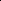 Nadležno upravno tijelo tijelu u JLP(R)S Izvršnom tijelu u JLP(R)S Preporučeni rok po ovim uputama: 30.10.2023.Upravno tijelo nadležno za financije izrađuje nacrt proračuna te ga dostavlja načelniku, gradonačelniku, županu.Izvršno tijelo u JLP(R)S Predstavničkom tijelu JLP(R)S 15. 11.2023. Načelnik, gradonačelnik, župan utvrđuje prijedlog proračuna i podnosi ga predstavničkom tijelu na donošenje.Predstavničko tijelo JLP(R)S Do kraja tekuće godine(do 31.12.2023.)Predstavničko tijelo donosi proračun za 2024. godinu i projekcije za 2025. i 2026. godinu do kraja tekuće 2023. godine, u roku koji omogućuje primjenu proračuna od 1. siječnja 2024.KORISNIK   Izvršenje   2022.g.               Plan   2023. g. Prijedlog 2024.g.  Prijedlog 2024.g. Prijedlog 2025.g.Prijedlog 2025.g.  Prijedlog 2026.g.  Prijedlog 2026.g.KORISNIK   Izvršenje   2022.g.               Plan   2023. g.Limit ALimit BLimit ALimit BLimit ALimit BDječji vrtić Kapljica510.338,53619.005,00740.000,00-700.000,00130.000,001.050.000,00-Općinska knjižnica Bistra53.468,7563.480,0063.500,00-68.500,00-73.500,00-Ekomuzej Bistra--20.000,00-66.000,00-71.000,00-